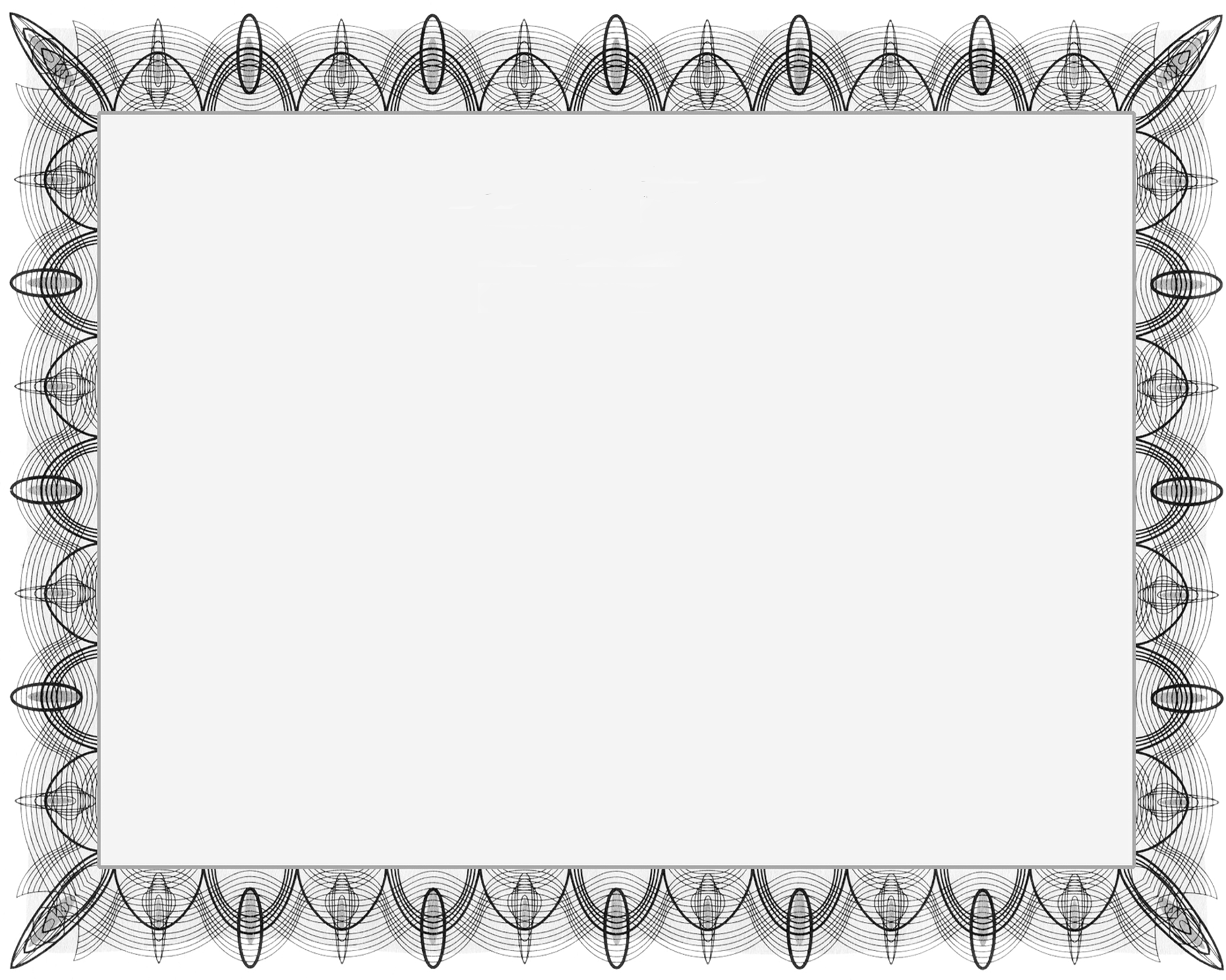    Workshop de Clarificação de Valores e   Transformação de Atitudes para Autocuidados de Aborto   CERTIFICADO DE PARTICIPAÇÃO  concedido a   ________________________________________________Nome[cidade, país]   			 	 				[inserir data]                         	LOCAL	                                                   	    			DATA DE CONCLUSÃO			Facilitador de VCAT								Facilitador de VCAT